电子科技大学中山学院-维普论文检测系统论文检测 学生操作指南一、用户登录1、登录学生检测端口https://vpcs.fanyu.com/personal/dzkdjj，自行注册账户后，自费检测。建议使用火狐、谷歌浏览器。学生自主检测端口，检测次数不限。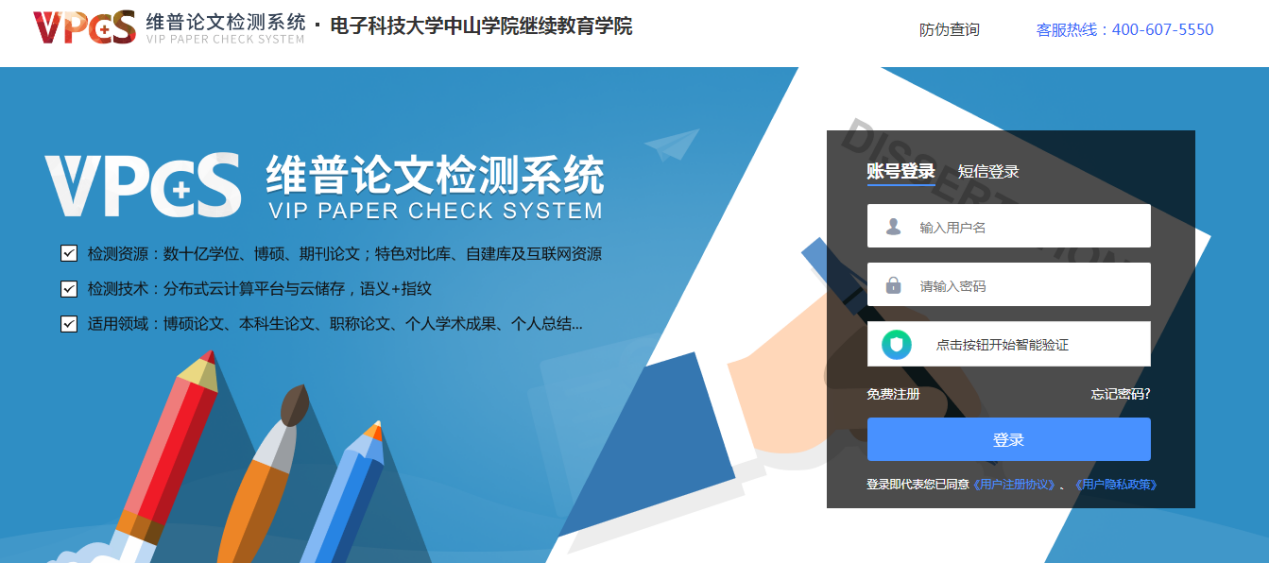 上传论文（设计）统一命名为“学号-姓名-论文”，例如“200551100002-李三-论文.doc”2、学生检测端口合格后，登录学校检测端口http://vpcs.cqvip.com/organ/lib/dzkdjj/账户名为：XS学号，密码为A+身份证后6位,如A280012，登录后立即前往“我的账号管理”修改密码。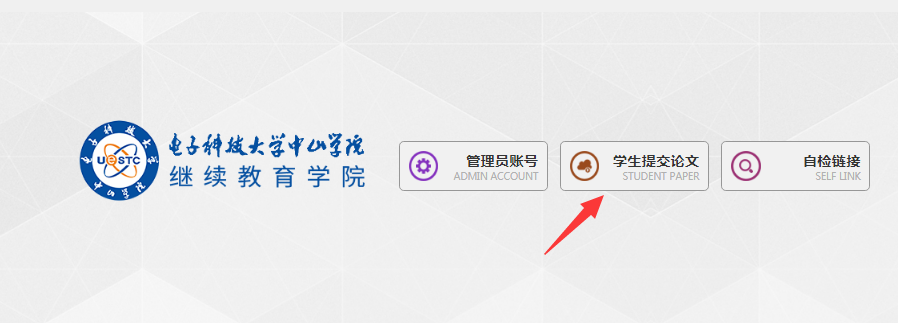 提交论文检测（一）论文格式要求：1. 学生进行文档检测时，请将定稿后的毕业设计（论文）按照封面、中英文摘要、关键词、目录、正文、参考文献、致谢和附录（需附在参考文献之后）。检测部分包括中英文摘要、正文，其他部分不计入复写率。2. 学生提交单篇文档检测不得超过10M，论文字数: 不超过5万字，如超过五万字请联系客服处理，如果文档过大，请去除文档中的图片；检测系统只针对文字内容进行检测，不对表格、代码、公式及图片进行检测。（二）具体操作步骤如下：1.选择论文检测-论文提交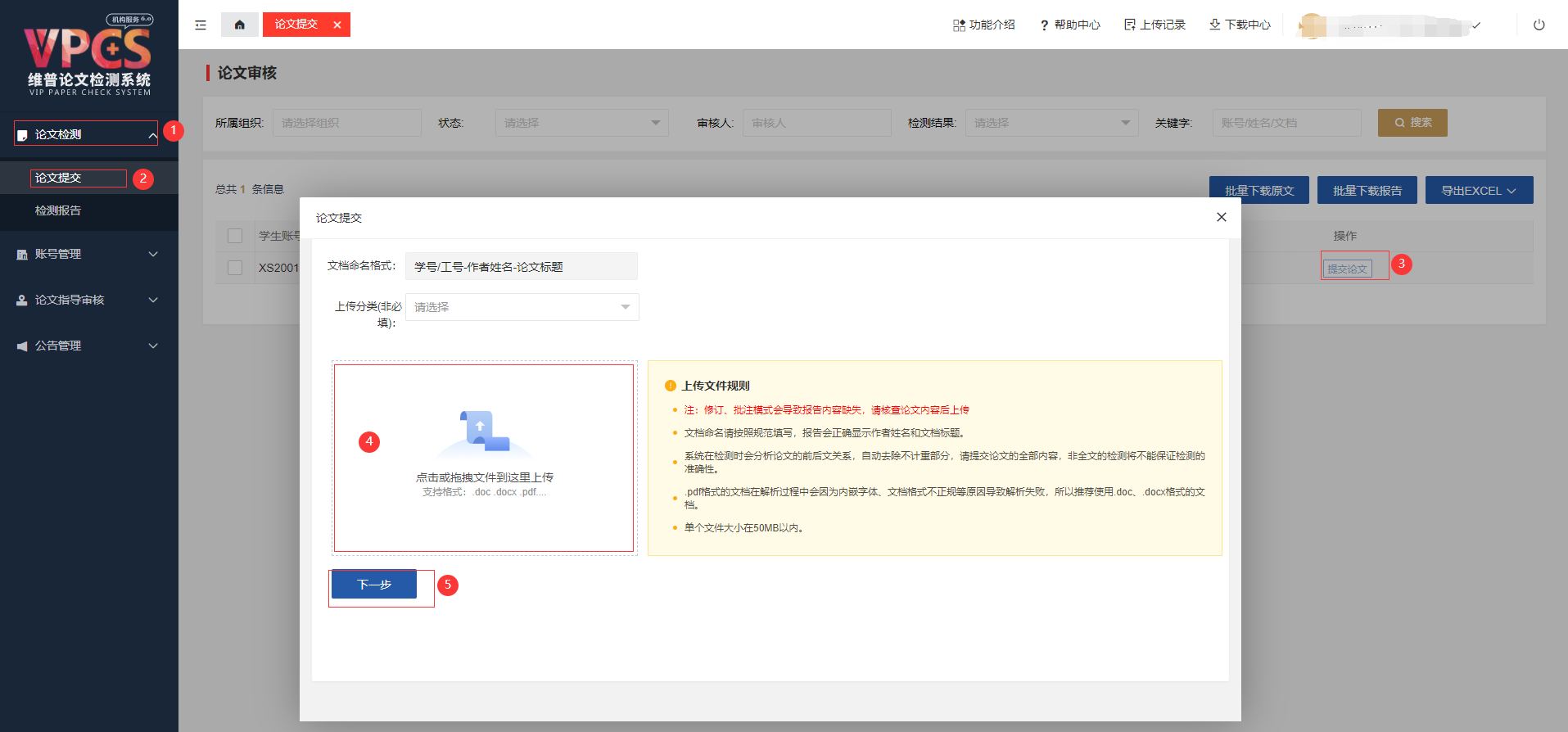 2.按照文档命名格式对自己的论文文档命名进行规范上传分类选项不用处理。3.上传方式-选择直接上传文件检测毕业论文（设计）需为word版本格式的电子版材料，文件大小在10M以内，建议论文提交格式为 word97-2004文档（.doc）。论文（设计）统一命名为“学号-姓名-论文”，例如“200551100002-李三-论文.doc”4.确认文档信息-确认信息正确后，点击下一步5.点击提交检测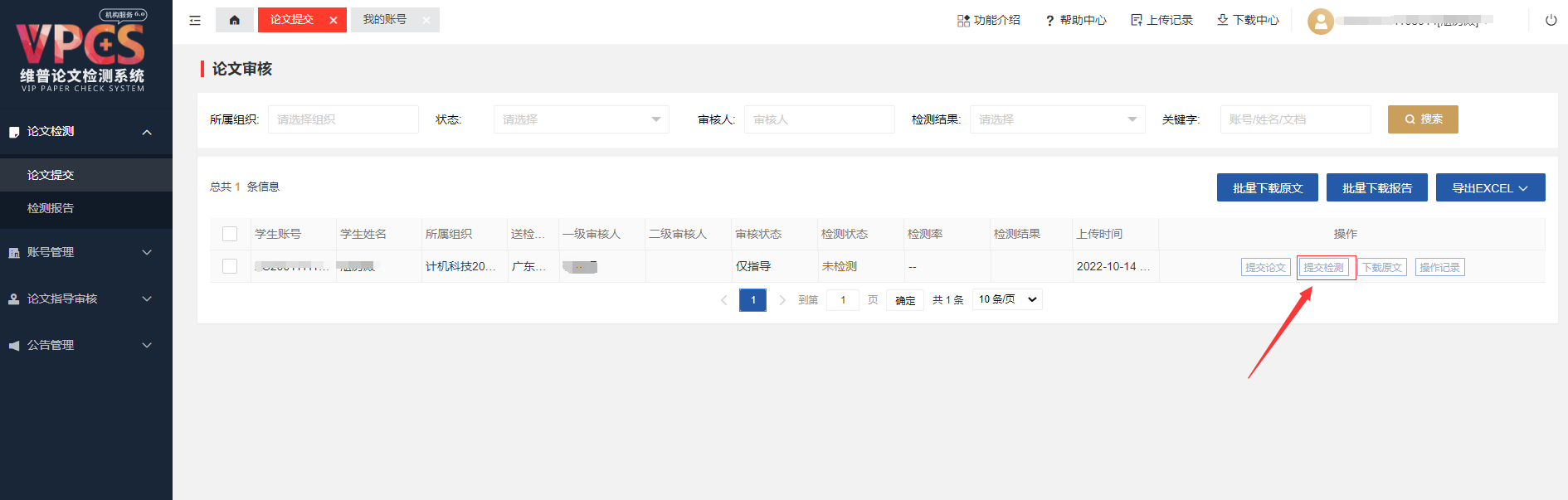 6.论文状态显示“检测中”，需要耐心等待，几分钟后，会出现检测结果。三、查看检测报告1.选择论文检测-检测报告，可查看或下载检测报告，并可下载原文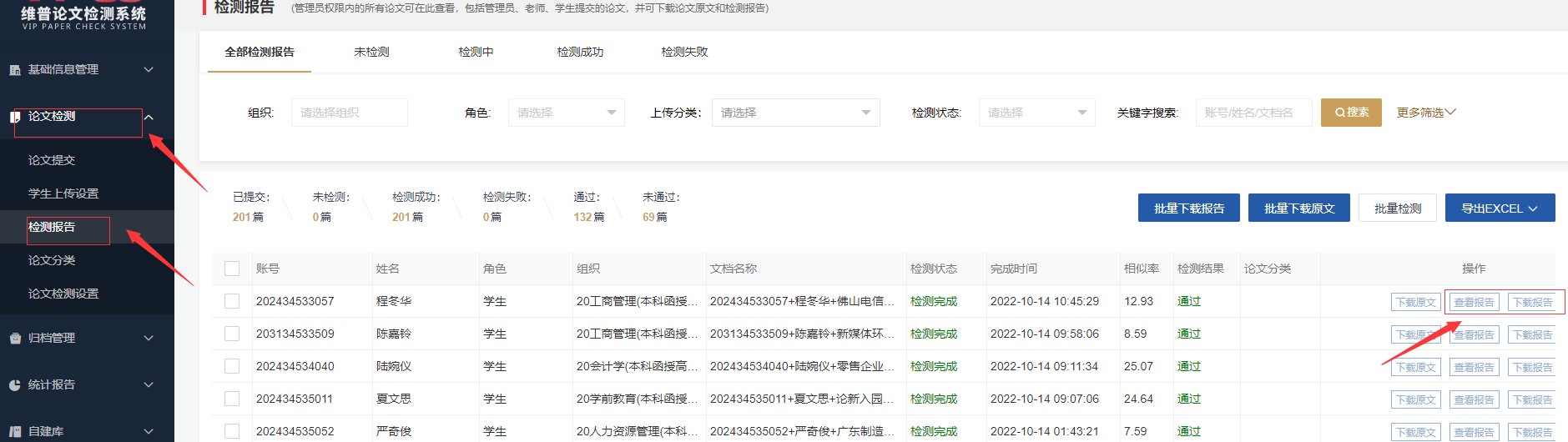 2.维普论文检测系统的检测报告主要分为比对报告、片段对照报告、格式分析报告、原文对照报告、简洁报告（其中原文对照报告和简洁报告是PDF版）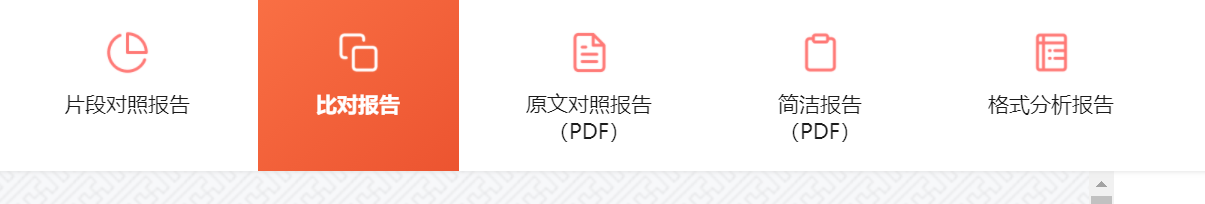 四、注意事项1. 学生自检端口检测次数不限，学校检测端口仅有一次机会，同学们要谨慎使用。2. 送检论文为完整论文格式，包括：封面、目录、中英文摘要、关键词、正文、参考文献、致谢和附录（需附在参考文献之后）等。检测部分包括中英文摘要、正文，其他部分不计入总相似比。具体请参考维普检测帮助中心：http://vpcs.cqvip.com/HelpCenter.aspx3. 如果出现除中英文摘要和正文外的部分被标红，请联系维普客服或者维普工作人员。4. 账号密码错误，请联系教务处管理人员重置密码5. 学生每次进行毕业论文（设计）检测操作系统均有记录，学生不得将检测次数转借给他人，不得另作他用。